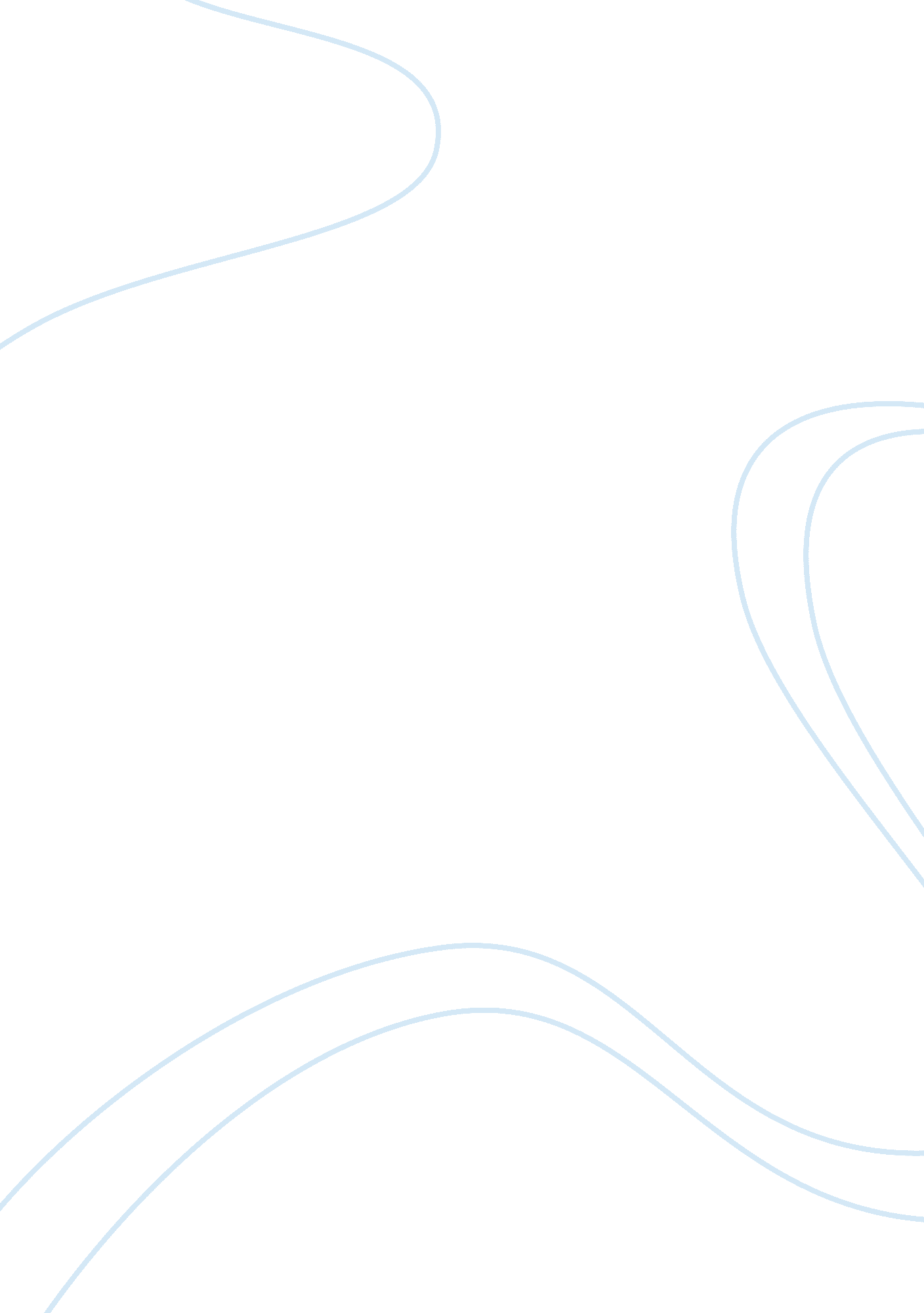 Explanatory synthesisLinguistics, English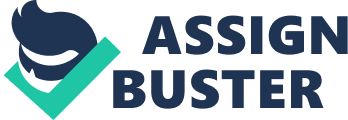 IMPORTANCE OF A FAMILY. Importance of a family Stone Soup by Barbara Kingsolver Barbara Kingsolver’s view of America society is strongly expressed in her writing. She views different situations and things in a total different and new way. She appreciates different ideas and she sees them in the way that, according to her, life should be like. Family is one of the views that she sees differently. In Stone Soup, Barbara describes family in a rather unusual way. She argues that the family can be composed of no mother or father and she believes that there exists no typical family. The ever changing world has caused changes in the family according to her such that; nowadays there are many types of families such as black and white, single father or single mother (Barbara, 34). When people are challenged with the question of their identity, most of the time they turn to their families for answers. Barbara believes that a family does not only creates the physical characteristics of an individual but it also develops different component of an individual that helps him/her mould his/her true character. The daily life situation always confront people with prove that quality of family life is vital to emotional well-being, happiness and mental health. On her part, Barbara emphasizes the importance of impact of family structure on her life. She evades putting events in her own life in a sequential order in order to share her stories through application of several dissertations that cover the concept of family identity and structure. In general, she believes that; any family is a big empty pot, save for what gets thrown in. Each stew turns out different ( Barbara, 63). 
" Yellow Woman and a Beauty of the Spirit" by Leslie Marmon Silko 
Yellow woman and a beauty of the spirit is written with the quest of necessity. Bold and impassioned, sharp and defiant, this easy brings to mind the voice and spirit of Native Americans. Her call to be heard is unmistakable; there are injustices to redress, stories to remember and ways of life to conserve. In her novel Yellow woman and a beauty of the spirit, Silko creates very strong female characters that represent the traditions of her ancestry, both the European and Native American, although she emphasizes particularly on old Pueblo traditions. The novel inhabits various female characters who are determined on continue with their struggle against injustices despite their origin (Silko, 20). Through their struggles, these women are able to influence other people a great deal, especially men. Silko applies to the creation of female characters in a more frequent way through the creation of the old traditional old pueblo belief in female creator. This is important in showing the equality of women and men. As shown throughout the novel, Silko main focus was on strength of women (Silko, 56). She believed that women are the backbone of a family. Actually, none of the characters portrayed in the book is one-sided. Destroyers can become healers and healers can represent some values typical for destroyers. This shows that no matter a women believes in, she in fact hold the family together. 
References 
Barbara Kingsolver. Stone Soup: what does it mean to be a family, anyway?. New York, Touchstone, 1995. Print 
Silko, Leslie M. Yellow Woman and a Beauty of the Spirit: Essays on Native American Life Today. New York, NY: Touchstone, 1997. Print. 